В Лиозненском районе приняли участие в акции «Дерево героя» 	Сегодня в рамках осенней кампании по озеленению «Вместе за чистую и зеленую страну» и экологической акции «Дерево героя» по всей республике проходит единый день озеленения. Наш район - не исключение.  	 Накануне акции работники ГЛХУ "Лиозненский лесхоз" посетили ГУО "Добромыслинский детский сад "Ялинка" Лиозненского района".   	Малыши с помощью взрослых посадили свои первые саженцы!   	Лиозненской районной инспекцией природных ресурсов и охраны окружающей среды совместно с Крынковским сельисполкомом и депутатами сельсовета проведена акция "Дерево героя".  	На воинском захоронении в д. Шнитки была высажена аллея им. Героя Советского Союза Сергея Михайловича Черепнева.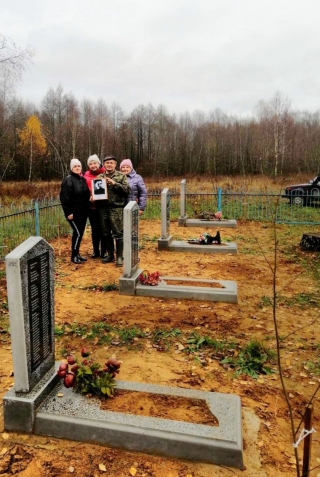 